Д/з от 02.12.С кем в прошлый раз не успели спеть №82 (группы а и г) – задание остаётся.Продолжаем учить нотки в басовом ключе.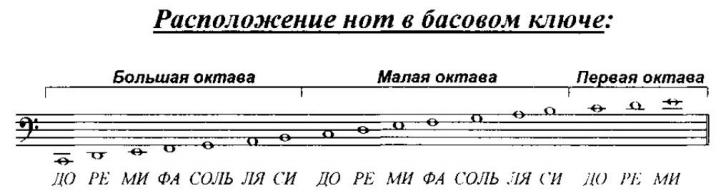 Подчеркните «спрятанные» в словах названия нот и напишите их в большой и малой октавах (то есть по две в каждом такте).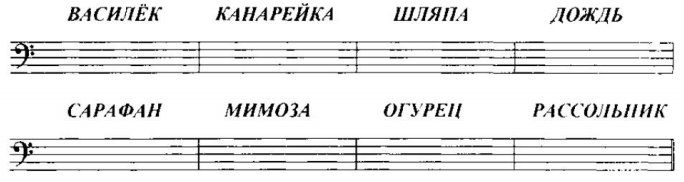 К каждому уроку повторяем правила по интервалам!Интервал – это расстояние между двумя звуками.ч1 (чистая прима) – это повторение звука.м2 (малая секунда) – расстояние полутон (две соседние клавиши).б2 (большая секунда) – расстояние тон (две клавиши через одну).Постройте от заданных звуков большие и малые секунды. Куда смотрит стрелочка, в том направлении и строим интервал (вверх или вниз). Задание выполняем за фортепиано, внимательно отсчитывая каждый интервал, проигрывая и пропевая его по несколько раз.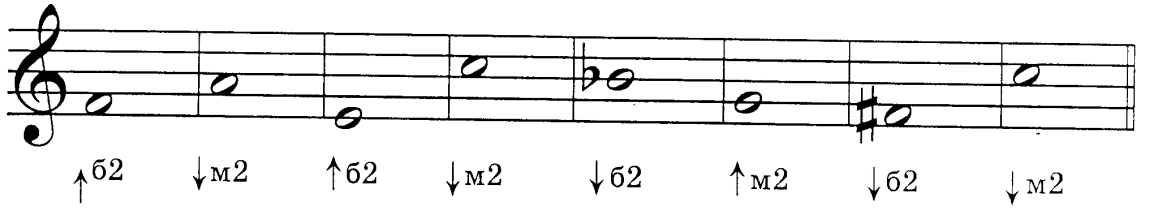 